FACULTY PROFILE	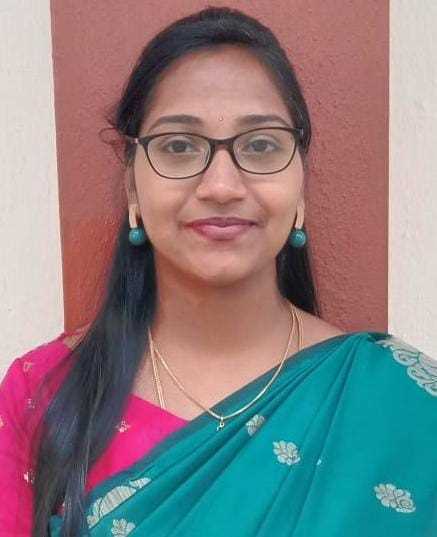 Name                          : L.P. PRIYANKA MA., M.Phil., NETDesignation                : Assistant ProfessorDepartment                 : EnglishDate of  Birth              : 12. 04.1994Date of Appointment  : 22.03.2021ACADEMIC PROFILE:Persuing 400 Hour International Post Graduate Diploma in TEFL/TESOL Program at Asian College of Teachers in online mode.Total Years of Experience 		 : 5 years 7 monthsArea of Specialization/ Interest	 : African Literature  and Cultural StudiesRESOURCE PERSON:	Delivered a Guest Lecture on the topic “Representation of Women with Special reference to African Literature” in the Faculty and Student Exchange Programme held at Teresian College, Mysore.ACADEMIC AFFILIATION:Member of HOPE ClubMember of Physical EducationMember of The English DramaticsMember of Women’s CellMember of Consumer ClubPAPERS PRESENTED:Presented  a paper on “ The Unresolved Ideology of Intersectionality in Chimamanda Ngozi Adichie’s Americanah” in an International Conference held at KG College of Arts &SciencePresented a paper on “Tragic Flaw: A Study of Tennessee Williams’ A Streetcar Named Desire and Lorraine Hansberry’s A Raisin in the Sun” in National Level Seminar at St. Mary’s College (Autonomous), Tuticorin.Presented a paper on “Portrait of Women in Shakespeare’s Othello, Julius Caesar and The Winter’s Tale” at VOC College Tuticorin.SEMINAR/ CONFERENCE/ WORKSHOP ATTENDED:Attended  a FDP on “Insights to Research Metrics, Ranking Parameters and Institutional Patents” under National Intellectual Property Awareness Mission, organized by Research Committee and IQAC, Jayaraj Annapackiam College for Women (Autonomous),  Periyakulam.Participated in the Web Lecture “Reading, Writing and Being Creative”, an interaction with poet Dr. Syam Sudhakar organised by PG Department of English, Jayaraj Annapackiam College for Women (Autonomous),  Periyakulam.Participated in the National Webinar on “Literature, Culture and Media: A Semiotic Intersection” organised by research centre of English, Fatima College (Autonomous), Madurai.Attended a one day Workshop on “Outcome Based Education” organized by Jayaraj Annapackiam College for Women.Participated in the Two day virtual International Conference on “Maritime Footprints: Crafting the Cultural Landscape of Littoral Zone” organized by St. Mary’s College (Autonomous), Thoothukudi.Participated in the online Webinar on “Tribal Literature” organized by the Department of English. Arputha College of Arts and Science for Women, Pudukkottai.Participated in an International  Webinar on “Classroom Management” conducted by Asian college of Teachers.Attended the online Faculty Development Programme on “Programming the Mind with creative Visualization” organized by Mary Matha Collge of Arts and Science, Periyakulam.Participated in Four Days Webinar on “An Effective Research Paper Writing Skills” conducted by Bhagwan Mahavir University, Surat, Gujarat.Participated in the Intercollegiate Seminar on African Literature in English held at Muslim Arts College, Thiruvithancode. Participated in An Interactive Regional Workshop on English for My Career held at Holy Cross College, Nagercoil.CONTACT DETAILS:Permanent Address      : 1-3-60G, JRR Nagar,			     Vaigai Dam Road,			      Thenkarai,			      Periyakulam,			     Theni District- 625601Mobile Number           : 8668021994Email              	  : priyankaeng@annejac.ac.inS.No.DegreeName of the InstitutionBoard/ UniversityYear of Passing1B.A. EnglishBishop Heber College (Autonomous), TrichyBharadhidasan University, Trichy20142M.A. EnglishHoly Cross College (Autonomous), NagercoilManonmaniam Sundaranar University, Trinelveli20163M.Phil. EnglishSt. Mary’s College (Autonomous), ThoothukudiManonmaniam Sundaranar University, Trinelveli20174NETNTAUniversity Grants Commission2022